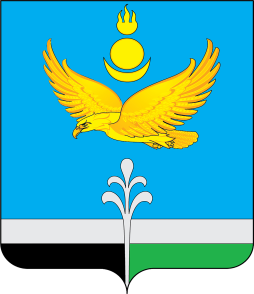 РОССИЙСКАЯ ФЕДЕРАЦИЯИРКУТСКАЯ ОБЛАСТЬНУКУТСКИЙ РАЙОНАДМИНИСТРАЦИЯМУНИЦИПАЛЬНОГО ОБРАЗОВАНИЯ «НУКУТСКИЙ РАЙОН»ПОСТАНОВЛЕНИЕ18 февраля 2022                                             № 59                                        п. НовонукутскийО внесении изменений в постановлениеАдминистрации муниципального образования«Нукутский район» от 14.10.2019 г. № 608«Об установлении предельного максимального тарифа на перевозки по муниципальным маршрутамрегулярных перевозок пассажиров и багажа автомобильным транспортом по регулируемым тарифамна территории муниципального образования «Нукутский район»В соответствии с Федеральным законом от 06.10.2003 № 131-ФЗ «Об общих принципах организации местного самоуправления в Российской Федерации», Федеральным законом от 13.07.2015 № 220-ФЗ «Об организации регулярных перевозок пассажиров и багажа автомобильным транспортом и городским наземным электрическим транспортом в Российской Федерации и о внесении изменений в отдельные законодательные акты Российской Федерации», Законом Иркутской области от 28.12.2015 № 145-ОЗ «Об  отдельных  вопросах  организации  регулярных  перевозок  пассажиров  и багажа  автомобильным  транспортом  и  городским  наземным  электрическим транспортом в Иркутской области», постановлением Администрации муниципального образования «Нукутский район» от 01.06.2016 № 126 «Об утверждении Порядка и срока установления регулируемых тарифов на перевозки по муниципальным маршрутам регулярных перевозок пассажиров и багажа автомобильным транспортом на территории муниципального образования «Нукутский район», постановлением Администрации муниципального образования «Нукутский район» от 30.09.2019 № 579 «Об утверждении методики расчета экономической обоснованности расходов при перевозках пассажиров и багажа по муниципальным маршрутам регулярных перевозок муниципального образования «Нукутский район» по регулируемым тарифам, исходя из роста потребительских цен с момента установки тарифа на перевозку пассажиров и багажа автомобильным транспортом по регулируемым тарифам на территории муниципального образования «Нукутский район», руководствуясь статьей 35 Устава муниципального образования «Нукутский район», АдминистрацияПОСТАНОВЛЯЕТ:1. Внести в постановление Администрации муниципального образования «Нукутский район» от 14 октября 2019 г. № 608 «Об установлении предельного максимального тарифа на перевозки по муниципальным маршрутам регулярных перевозок пассажиров и багажа автомобильным транспортом по регулируемым тарифам на территории муниципального образования «Нукутский район» следующее изменение: 1.1. в пункте 1 цифру «3,53» заменить на цифру «4,04», согласно прилагаемому перерасчету размера предельного максимального тарифа (Приложение № 1).2.Опубликовать настоящее постановление в печатном издании «Официальный курьер» и разместить на официальном сайте муниципального образования «Нукутский район».3.Контроль за исполнением настоящего постановления возложить на первого заместителя мэра муниципального  образования «Нукутский район»  С.В. Андрианова.Мэр                                                                              С.Г. ГомбоевПриложение № 1к постановлению АдминистрацииМО «Нукутский район»                                                                                                                 от  18.02.2022 г. № 59     ПЕРЕРАСЧЕТразмера предельного максимального тарифа на перевозки по муниципальным маршрутам регулярных перевозок пассажиров и багажа автомобильным транспортом по регулируемым тарифам на территории муниципального образования «Нукутский район»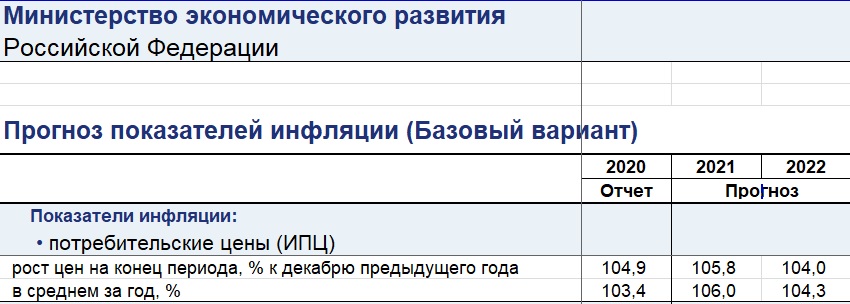 3,53 * 1,034*1,06*1,043= 4,04